Акция «Три цвета надежды»В Ворсихинской СОШ в рамках акции «Русский Крым и Севостополь» оформлен стенд и учащиеся школы выразили свое отношение к Крыму в селфи.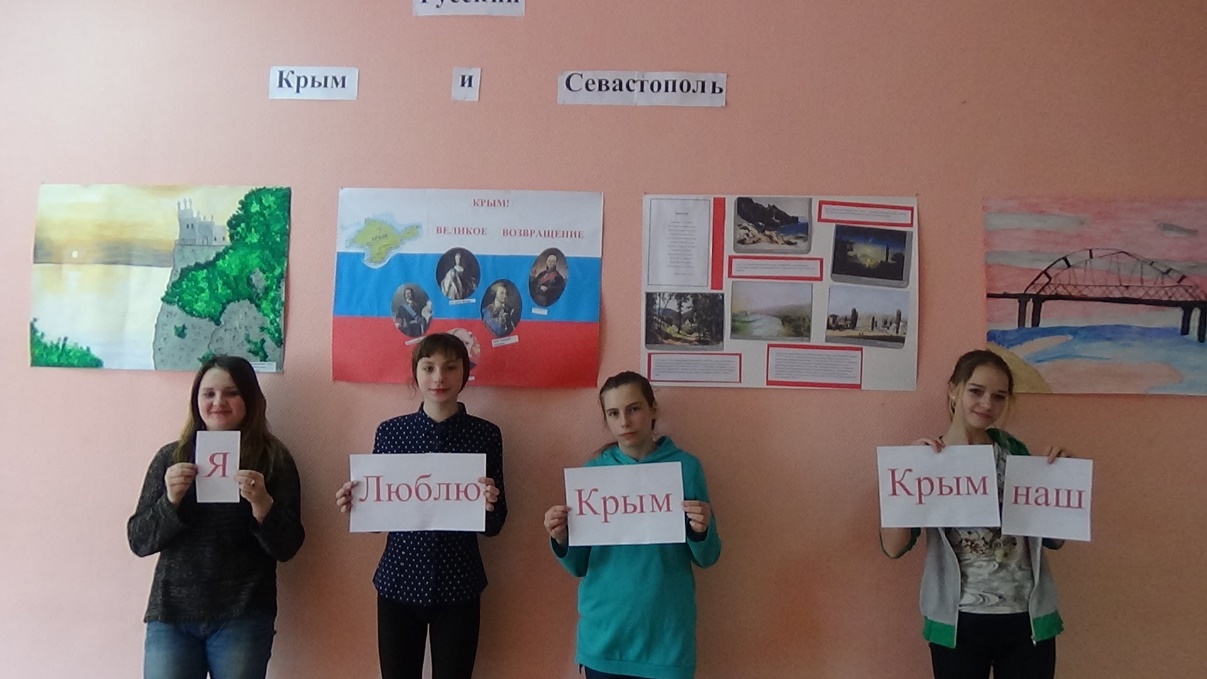 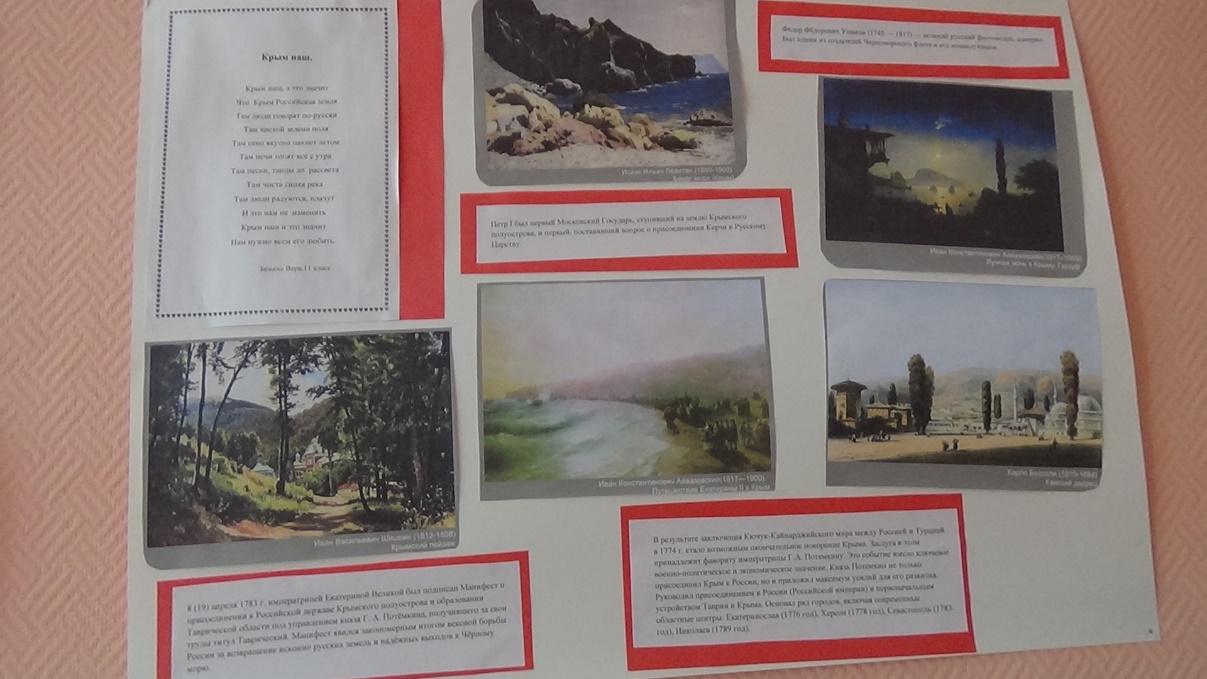 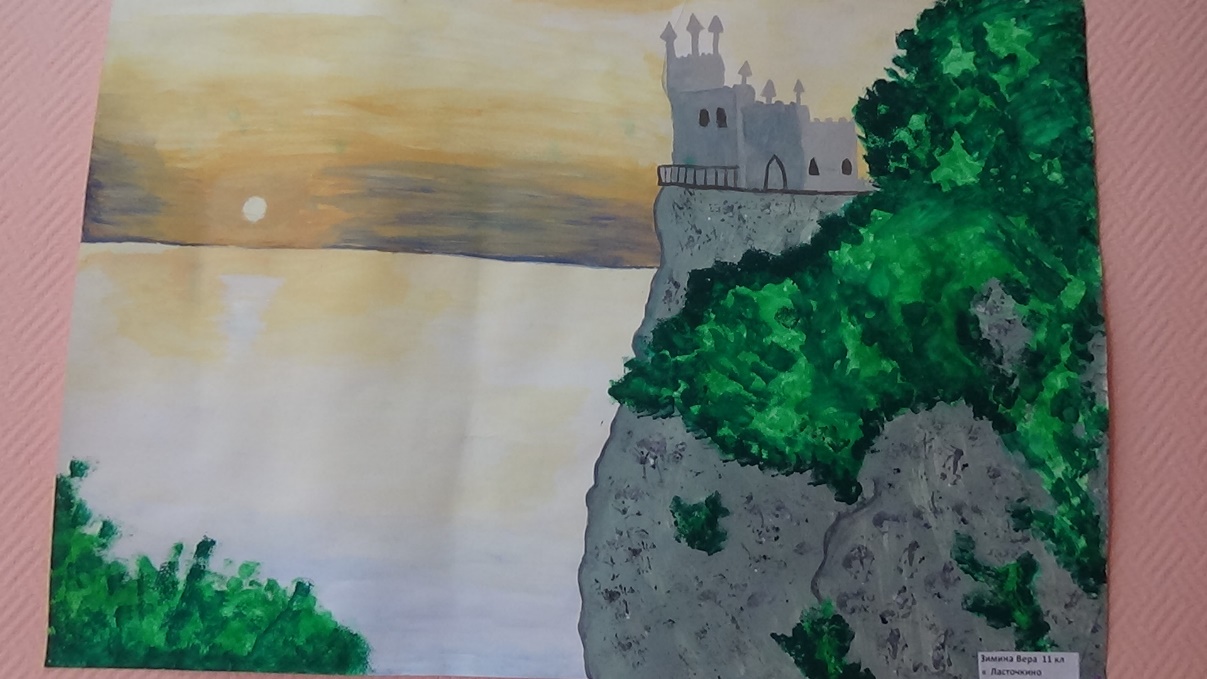 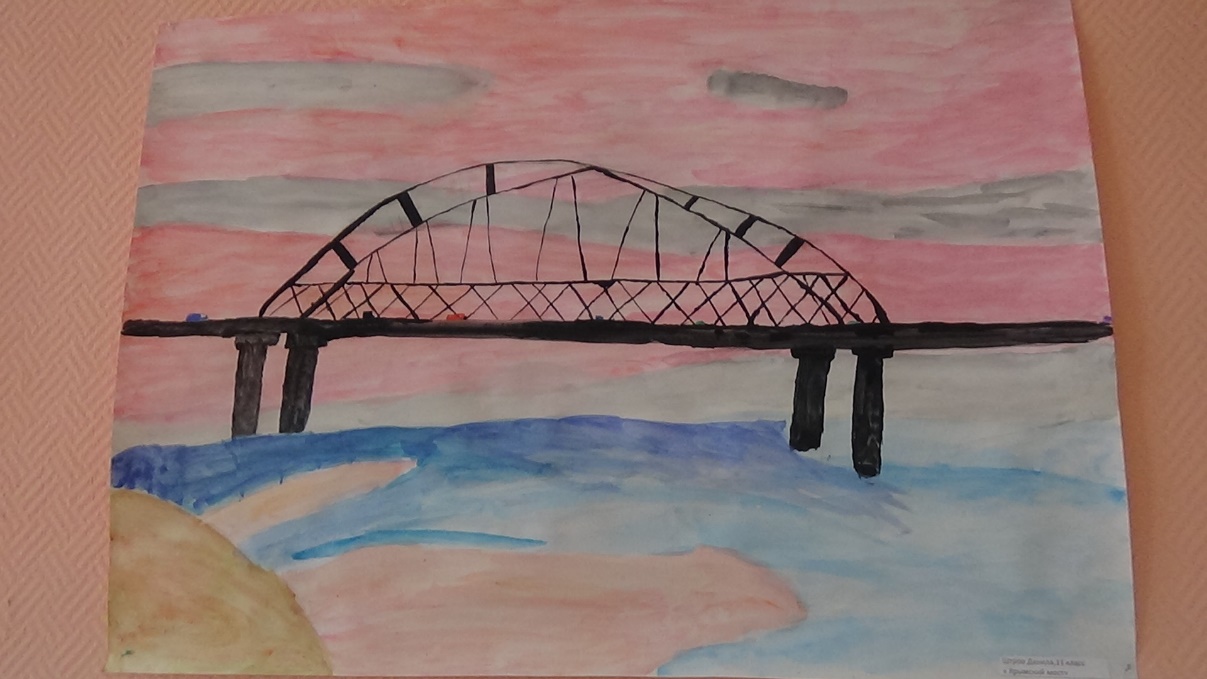 